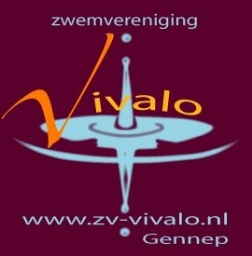 Zwemvereniging VIVALO te Gennep	Penningmeester: Dhr J. HopmanViolenberg 2, 6595 MC, OttersumTel: 0485-516369.IBAN: NL46RABO 0140 6073 23 KVK: 40164714E-mail: janhopman.violenberg@gmail.comAANMELDINGSFORMULIER:	Voor jeugdleden tot 18 jaar dient een van de ouders of verzorgers te ondertekenen! NAAM + VOORLETTERSROEPNAAMSTRAAT EN NUMMERPOSTCODE EN PLAATS                                           E-MAILGEBOORTEDATUM                                                  TELEFOONTELEFOONNUMMER WAAR JE/U OUDER/HUISGENOOT TIJDENS DE TRAINING BEREIKBAAR ZIJN I.V.M. EVENTUELE CALAMITEITEN :  GESLACHT : M /VIK WIL LID WORDEN VAN HET: RECREATIEZWEMMEN / WEDSTRIJDZWEMMEN / SENIORENZWEMMEN*
 EVENTUELE MEDISCHE GEGEVENS:IN HET BEZIT VAN ZWEMDIPLOMA’S:PROEFLID PER DATUM                                           LID PER DATUM                                       Contributie 2017-2018   1 uur week onder 18 j € 140,00 per jaar.                  1 uur week boven 18 j €185,00 per jaar.                       2 uur week onder 18 j € 190,00 per jaar.		   2 uur week boven 18j € 225,00 per jaar.   3 uur meer onder 18 j € 227,50 per jaar.                  3 uur of meer boven 18 j € 250,00 per jaar.Startvergunninghouders van 12 jaar en ouder komt er jaarlijks de bijdrage voor het startnummer bij van € 35,00Ondergetekende verleent hierbij de machtiging aan Zwemvereniging Vivalo om per 3 maanden de contributiebedragen van (bank/giro) af te schrijven en wel in september, december, maart en juni.Men kan 1 x per jaar afmelden: vóór 1 juni dan stopt de contributie per 1 juli.IBANNUMMERINDIEN U NIET VIA AUTOMATISCHE INCASSO DE CONTRIBUTIE WENST TE VOLDOEN, dient deze per jaar, per half jaar, per kwartaal of per maand vooruit te worden betaald.HANDTEKENING: